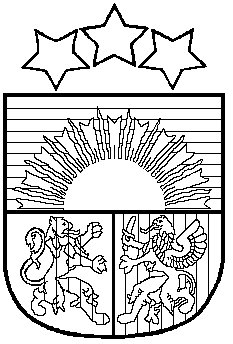 LATVIJAS REPUBLIKAPRIEKULES NOVADA PAŠVALDĪBAReģistrācijas Nr. , Saules iela 1, Priekule, Priekules novads, LV-3434, tālrunis , fakss 63497937, e-pasts: NOTEIKUMIPriekulēAPSTIPRINĀTIPriekules novada pašvaldības domes 2015.gada 27.jūnija sēdes lēmumu(protokols Nr.11, 8.§) „Par Priekules novada Dzimtsarakstu nodaļas maksas pakalpojumiem un noteikumiem to saņemšanai”Izdoti saskaņā ar likuma „Par pašvaldībām” 41.panta  pirmās daļas 2.punktu1. Priekules novada Dzimtsarakstu nodaļas maksas pakalpojumu veidi un apmērs:2. Par svinīgu ceremoniju vietu tiek noteikta Priekules novada dzimtsarakstu nodaļas ceremoniju zāle.3. Iekasētās naudas summas tiek ieskaitītas pašvaldības budžetā.4. Maksa par pakalpojumu iemaksājama Priekules novada dzimtsarakstu nodaļā, vai veicot bezskaidras naudas norēķinu vismaz 10 dienas pirms laulības ceremonijas.5. Pakalpojuma maksā nav iekļauta MK 24.09.2013.noteikumu Nr.906 “Noteikumi par civilstāvokļa aktu  reģistrācijas valsts nodevu” noteiktā valsts nodeva par laulību reģistrāciju 14 EUR apmērā.6. Priekules novadā dzīvesvietu deklarējušie laulības slēdzēji tiek atbrīvoti no maksas pakalpojuma:6.1. 100 % apmērā, ja abi laulības slēdzēji ir personas ar I un II grupas invaliditāti un / vai normatīvajos aktos noteiktajā kārtībā atzīti par trūcīgām personām 100 % apmērā;6.2. 50 % apmērā, ja viens no laulības slēdzējiem ir persona ar I vai II grupas invaliditāti un/vai normatīvajos aktos noteiktajā kārtībā atzīts par trūcīgo personu 50 % apmērā;6.3. No pakalpojuma maksas par svinīgu ceremoniju sakarā ar kāzu jubilejām atbrīvo, personas, kuras laulībā nodzīvojušas 50 un vairāk gadu. 7. Par svinīgu laulību ceremoniju ārpus Dzimtsarakstu nodaļas  Priekules novadā deklarējušie laulības slēdzēji tiek atbrīvoti no maksas pakalpojuma:7.1. 100 % apmērā, ja abi laulības slēdzēji ir personas ar I vai II grupas invaliditāti un / vai normatīvajos aktos noteiktajā kārtībā atzīti par trūcīgām personām;7.2. 50 % apmērā, ja viens no laulības slēdzējiem ir persona ar I vai II grupas invaliditāti un/vai normatīvajos aktos noteiktajā kārtībā atzīts par trūcīgo personu.8. Priekules novada Dzimtsarakstu nodaļa svinīgas laulību reģistrācijas ceremonijas piedāvā piektdienās un sestdienās. Par īpašiem gadījumiem svētdienās un svētku dienās lemj dzimtsarakstu nodaļas vadītājs.9. Reizi gadā Ģimenes dienā vecākiem, kuru deklarētā dzīvesvieta ir Priekules novads un, kuri nav reģistrējuši laulību, bet ir atzinuši paternitāti kopīgam bērnam ( bērniem), svinīga laulības reģistrācija ir bez maksas.10.Maksā par sniegtajiem pakalpojumiem ir iekļauts  Latvijas Republikā noteiktais pievienotās  vērtības nodoklis ( PVN).11. Maksas pakalpojumi stājas spēkā ar 2015.gada 1.augustu.Noteikumi par svinīgu laulību reģistrāciju ārpus Dzimtsarakstu nodaļas telpām Priekules novada Dzimtsarakstu nodaļā1.Šie noteikumi reglamentē Priekules novada Dzimtsarakstu nodaļas maksas pakalpojuma - svinīgas laulību ceremonijas organizēšanu ārpus Dzimtsarakstu nodaļas telpas.2. Laulību reģistrācija ārpus Dzimtsarakstu nodaļas telpas tiek veikta pēc personu lūguma, rakstiski vienojoties par izbraukuma laulību reģistrāciju Priekules novada administratīvajā teritorijā.3. Pakalpojums ietver:3.1. laulību reģistrācijas procedūru ar apsveikuma uzrunu dzejā un prozā;3.2. muzikālo pavadījumu (sintezators, ieraksts), ja ir tehniskais aprīkojums, vokālists;3.3. ceremonijas vadītāja nokļūšanu izvēlētajā vietā Priekules novada teritorijā.4. Pakalpojums neietver:4.1. maksu par ceremonijas vietas nomu;4.2. vietas atbilstošu un drošu iekārtojumu, noformējumu;4.3. tehnisko apskaņošanas nodrošinājumu.5. Par izvēlētās vietas piemērotību lemj Priekules novada Dzimtsarakstu nodaļas vadītājs.6. Ceremonijas datums un laiks, izvēlētās vietas piemērotība, atbilstoši apstākļi un nepieciešamais nodrošinājums jāsaskaņo ar Priekules novada Dzimtsarakstu nodaļas vadītāju, parakstot rakstisku vienošanos par svinīgu laulību reģistrāciju ārpus Dzimtsarakstu nodaļas telpām. Vienošanos no Priekules novada pašvaldības puses paraksta Priekules novada Dzimtsarakstu nodaļas vadītājs, no otras puses - viens no jaunlaulātajiem , viens no jaunlaulāto vecākiem vai cita pilnvarota persona.7. Ja, ierodoties noteiktajā laulību reģistrācijas vietā, pirms svinīgās ceremonijas tiek konstatēta neatbilstība atrunātiem apstākļiem un tas var traucēt drošai laulību reģistrācijai, ceremonijas vadītājam ir tiesības atteikt laulību reģistrāciju nepiemērotu apstākļu dēļ, sastādot par to aktu.8. Vienošanās par laulību reģistrāciju ārpus Dzimtsarakstu nodaļas telpām jānoslēdz vismaz 1 (vienu) mēnesi pirms laulību reģistrācijas.Pašvaldības domes priekšsēdētāja					               V.JablonskaNr.p.k.Maksas pakalpojuma nosaukumsMērvienība Izcenojums bez PVNPVN 21%Maksa kopā1.Laulības reģistrācija bez svinīgas laulības ceremonijas darba dienās dzimtsarakstu nodaļas telpās, ja tajā piedalās tikai laulības reģistrācijas dalībnieki (laulības slēdzēji un liecinieki) .Viena ceremonija nav nav nav2.Svinīga laulības  reģistrācijas ceremonija - laulības reģistrācija,   piedaloties ceremonijas dalībniekiem un viesiem ( cenā iekļauts- laulības apliecības vāciņi, apsveikuma uzruna dzejā un prozā, muzikāla pavadījuma nodrošināšana, vokālists)Viena ceremonija20,664,3425,003.Svinīga laulības reģistrācijas ceremonija ārpus Dzimtsarakstu nodaļas telpām – laulības reģistrācija,   piedaloties ceremonijas dalībniekiem un viesiem(cenā iekļauts – vokālists, muzikālais pavadījums, laulības apliecības vāciņi, transporta izdevumi)Viena ceremonija41,328,6850,004.Kāzu jubilejas atzīmēšana,piedaloties ceremonijas dalībniekiem un viesiem (cenā iekļauts- laulības apliecības vāciņi, apsveikuma uzruna dzejā un prozā, muzikāla pavadījuma nodrošināšana, vokālists)Viena ceremonija20,664,3425,00